Meeting NoticeBike Share Study 
Advisory Committee 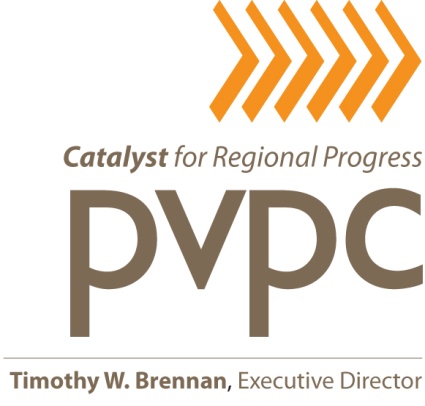 Tuesday, April 29, 2014 Planning Commission , , MA1st Floor, Room 1A12:00pmA G E N D AIntroductions (2 minutes)
Guest Speaker: Ted Bronstein from Zagster (30 minutes)
Summary of Existing Bike Share Programs, Business Models, and Technologies (10 minutes)
Update on Survey : Potential Users, Questions & Target Audience (10 minutes)
Heat Map (10 minutes)
Other Business (2 minutes)
Set next meeting date (1 minute)Duration - 65 minutes